муниципальное бюджетное дошкольное образовательное учреждение детский сад комбинированного вида №19 г. ТомскаФизкультурный досуг  по безопасности в средней группе«Юные пожарные»          Воспитатель: Кверчишвили Ирина Владимировна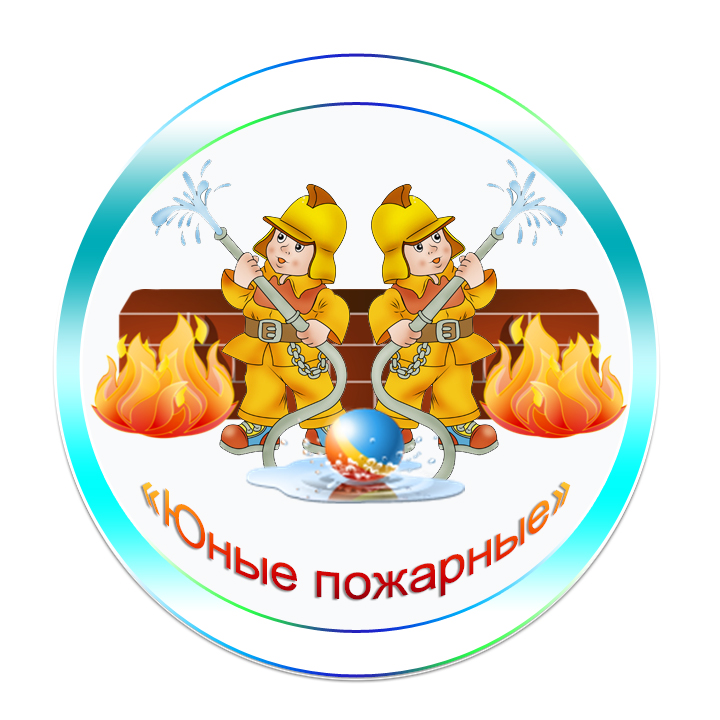                                                2021г.   Приоритетная образовательная область:   «Познавательное развитие» – формирование целостной картины мира, расширение кругозора детей, обобщение представлений детей о пожарной безопасности. Познакомить детей с профессиями: спасатель, пожарный. Формировать у детей знания праздника «30 апреля День пожарной охраны Томской области»Образовательные задачи в интеграции образовательных областей:«Речевое развитие» - совершенствовать диалогическую и монологическую формы речи, воспитывать речевую культуру общения. Продолжать работу по обогащению словаря детей. «Социально – коммуникативное развитие» - развитие общения и взаимодействия ребенка со взрослыми и сверстниками; становление самостоятельности, целенаправленности и само регуляции собственных действий; развитие эмоциональной отзывчивости, сопереживания, формирование готовности к совместной деятельности со сверстниками, формирование позитивных установок к различным видам деятельности.«Художественно - эстетическое развитие»  - Развивать художественно-творческие способности детей. Умение  передавать характер поэтических произведений.«Физическое развитие» - сохранение и укрепление физического и психического здоровья детей через формирование потребности в двигательной активности; развитие интереса к участию в физкультурных конкурсах, динамических паузах. Развивать умения повторять игровые упражнения.Планируемые результаты НОД:Интегративные качества: любознательность, активность; отзывчивость; способность решать интеллектуальные задачи, адекватные возрасту; овладевать необходимыми умениями и навыками (культурно - гигиенические навыки и навыки самообслуживания); овладевать универсальными предпосылками учебной деятельности.Предпосылки УУД:	 коммуникативные  –  умение  слушать, понимать, отвечать на вопросы, контролировать действия друг друга,  участвовать в совместной деятельности. познавательные – умение отбирать необходимую информацию, выполнять последовательно логические действия, выделять существенные признаки объектов окружающего мира.регулятивные – умение слушать взрослого и выполнять его инструкции, умение осуществлять действия по образцу и заданному правилу.личностные – умение ориентироваться в нравственных нормах, правилах, оценках, выработать свою жизненную позицию в отношении мира, людей и самого себя.Цель:  Закреплять знания о правилах безопасности в любых ситуациях.
Задачи: 1. Закреплять знания об опасных предметах, умения объяснять их опасность.
2.Формировать волевые качества, целеустремленность, выдержку; поддерживать в детях желание и умение преодолевать препятствия.
3. Развивать у детей психические процессы: внимание, память, мышление, речь, воображение.4. Закрепление двигательных умений дошкольников.5. Воспитание взаимовыручки, смелости, ловкости, силы.6. Пропаганда здорового образа жизни, приобщение семьи к физкультуре и спорту.7. Создание эмоционально положительного настроя в процессе совместной деятельности.8. Работа с родителями нетрадиционной форме (физкультурного досуга)9.Воспитать чувство уважения к профессии спасателя и пожарного.
Предварительная работа: подготовка слайдов с иллюстрациями  по пожарной безопасности, просмотр презентации " Профессия - спасатель, пожарный", беседа с детьми на тему «Опасные и безопасные предметы», чтение художественной литературы, разбор пословиц и поговорок о огне, заучивание стихов.Участники: дети средней группы, воспитатель, инструктор по физкультуре, родители.Оборудование  для детей: 2 дуги, конусы с имитацией огня, 2 обруча, мелкие игрушки животные, 2 каски, 2 бубна, вязанная шапочка для огня, 2 самоката, 2 стульчика, мыльные пузыри.Оборудование для педагога:  интерактивная доска, ноутбук; аудиозаписи; рюкзак, спички, ножницы, топор игрушечный, отвертка, нож, вилка, утюг, термометр, мяч, расческа, кисть, кубик, часы, книга, телефон, кукла, фонарик, булавки.Методы и приемы: Словесные: беседа, стихи; наглядные: рассматривание иллюстраций, наблюдение; практические: игры, игровые: соревнования.                                     Ход мероприятия:Дети с  инструктором:1,2 -3,43,4 – 1,2Кто шагает дружно в ряд?Мы, спасателей отряд!Дети садятся на стульчики по командам.Инструктор: Ребята, сегодня мы поговорим о правилах безопасности. Вы знаете, кто такие спасатели?Профессия спасателя или пожарного – это работа  людей мужественных, сильных, решительных, выносливых, готовых рисковать своей жизнью, помогая людям в чрезвычайных ситуациях, дорожно – транспортных  проишествий, во время стихийных бедствий.Обязанность спасателей – спасать людей. Пожарные и спасатели – часто работают  вместе.Стук в дверьИнструктор: Кто это может быть? Заводит Буратино (запыхавшийся с рюкзаком за спиной.)Инструктор: Здравствуй Буратино, что случилось?Буратино: Здравствуйте, ребята я еле-еле убежал от Карабас Барабас. Мой папа Карло ушел по делам, меня оставили дома одного. Я хотел поиграть, но вдруг кто-то постучал, я побежал к двери, спросил: Кто там? Мне ответили, что пришел врач из поликлиники. Я открыл дверь и увидел Карабаса Барабаса. Он хотел  схватить меня, но я вырвался и прибежал к вам.Инструктор: Ох! Буратино! Что же ты натворил? Садись на стульчик, успокойся! Мы сегодня с ребятами как раз и собрались, чтобы поговорить о том, как нужно себя вести, если ты остался дома один.Инструктор: Почему нельзя открывать дверь незнакомым людям?Инструктор: Молодцы ребята, а, чтобы ты Буратино не забыл эти правила послушай стихотворение.Ребенок    Не пускайте дядю в домЕсли дядя незнаком! И не открывайте тёте,Если мама на работе.Ведь преступник, он хитёр,Притворится, что монтёр.Или даже скажет он,Что пришёл к вам почтальон.Чтоб тебя не обокрали,схватили, не укралиНезнакомцам ты не верь,Закрывай покрепче дверь!Воспитатель: Ну что Буратино ты понял, что незнакомым дверь открывать нельзя?Буратино: спасибо ребятки, я теперь дверь никому не открою.Инструктор: Спасатели сильные, ловкие, смелые,Утром зарядку для бодрости делают!                                         Зарядка 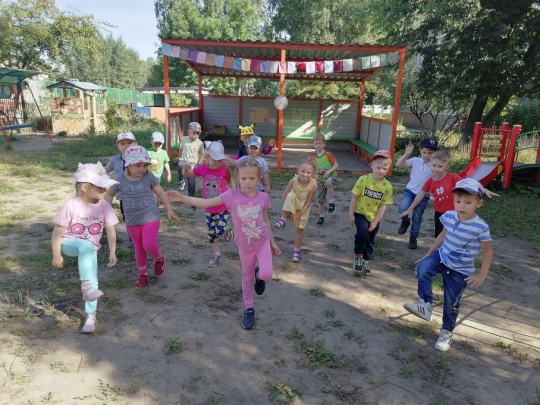 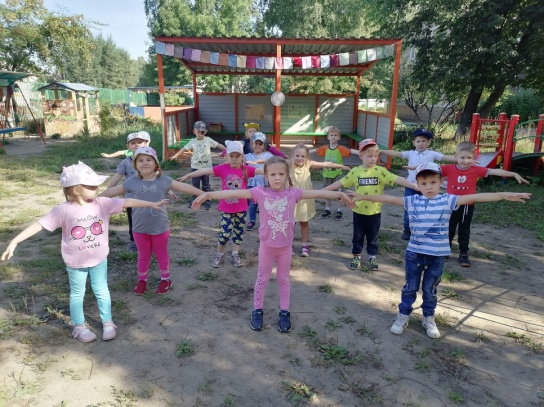 Буратино: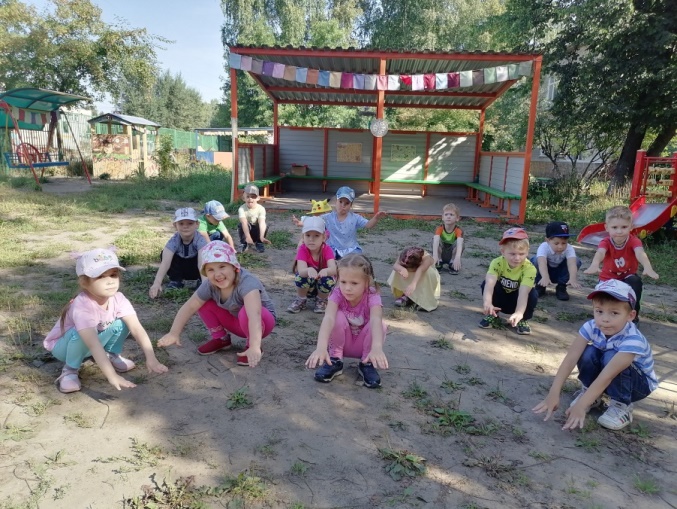 Сила, ловкость и сноровкаА также физическая подготовкаДля спасателя нужна,Для пожарного  важна!Ребенок:  Телефон звонит тревожно: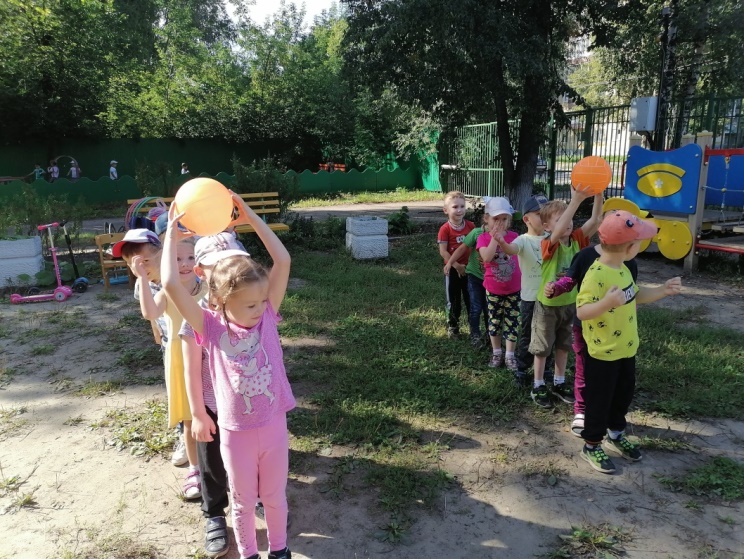 "Помогите! Дом горит!К нам прислать машину можно?Это мышка говорит!"В путь, пожарная бригада! Вот уж и мышкин дом!"Ты не плачь, малыш, не надо!Мы на помощь к вам идем!"Инструктор: Буратино, а что у тебя в рюкзаке?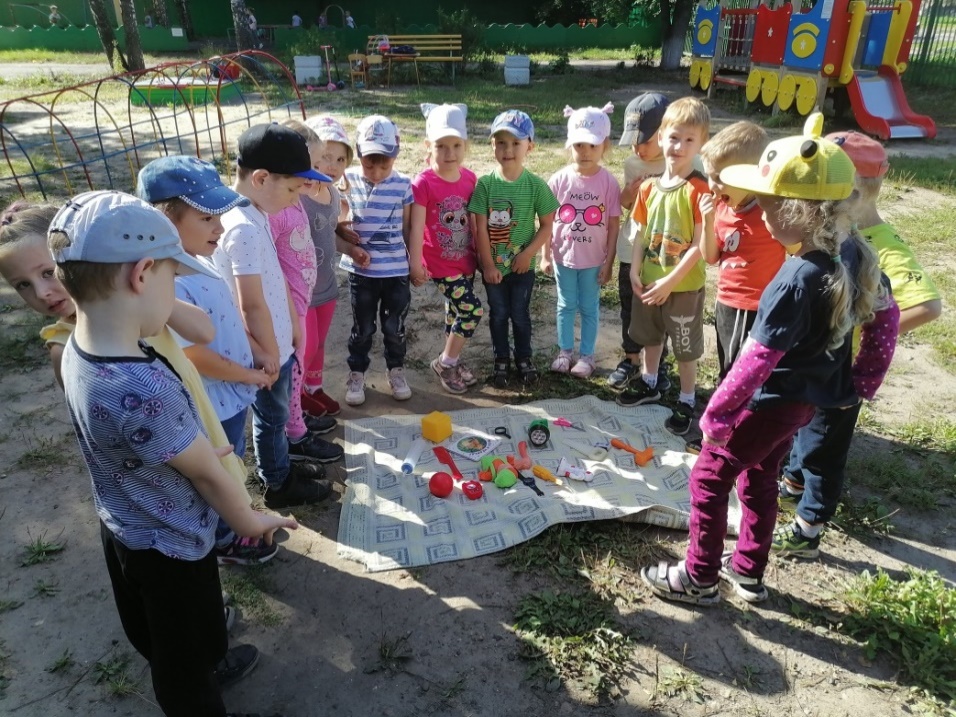 Буратино: Ребята, я игрушки  принес. (Достает: : спички, ножницы, иголки, булавки, топор, вилка, утюг, термометр, отвертка, нож, мяч, расческа, кисть, кубик, часы, книга, телефон, кукла, фонарик, апельсин)Инструктор: Дети все ли здесь игрушки? Нам нужно определить какие предметы опасные, а какие безопасные! А ты, Буратино слушай и смотри внимательно. Каждая команда раскладывает предметы в обручи.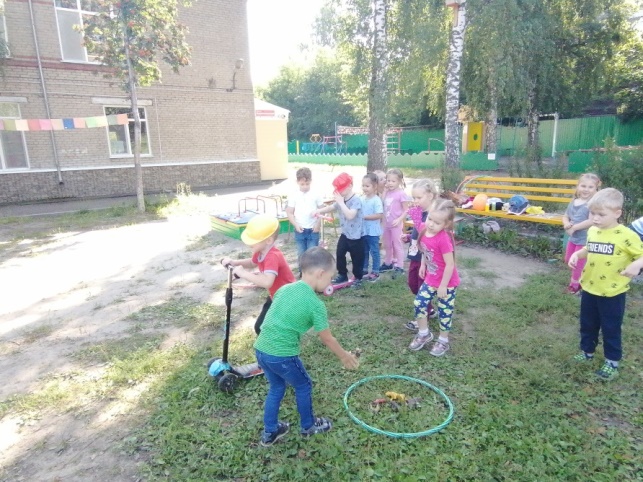          2-Эстафета (3-обруча)Разложить предметы в обручи: красный – опасные предметы, зеленый– безопасные.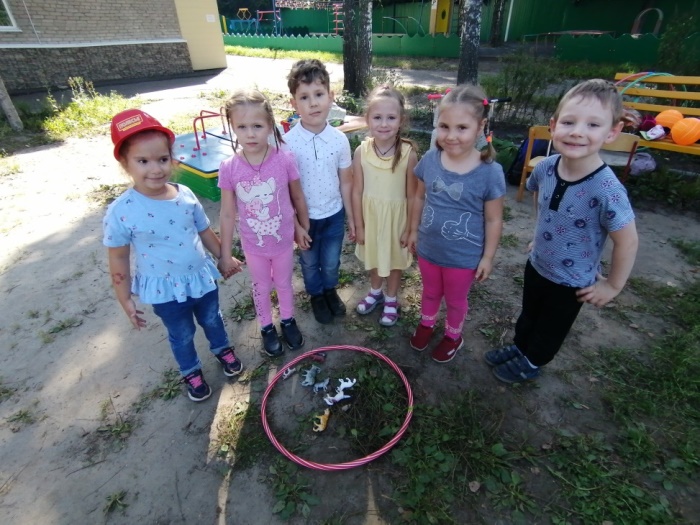 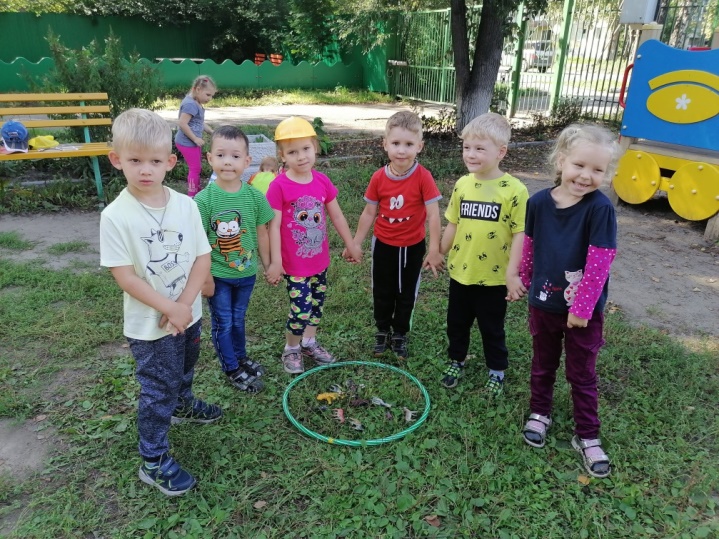 Инструктор: Молодцы, ребята, вы очень хорошо знаете все опасные  предметы. Нельзя играть колющими и режущими предметами. Инструктор: Буратино ты запомнил, что тебе рассказали ребята об этих предметах. Все острые, колющие и режущие предметы обязательно надо класть на свои места. Порядок в доме не только для красоты, но и для безопасности.Буратино: Спасибо ребята, я запомню все опасные предметы.Я в школе  узнал много загадок. Хочу предложить вам их ребята отгадать. Буратино загадывает загадки каждой команде:Очень любят обрезать,Разрезать и надрезать. (ножницы)Голова огнем пылает,Тело тает и сгорает.Я полезной быть хочу:Лампы нет – я свечу. (свеча)Они обычно для шитья;И у ежа их видел я;Бывают на сосне, на елке,А называются …(иголки)Дым столбом поднялся вдруг,Кто не выключил … (утюг)Я под мышкой посижуИ что делать укажу:Или разрешу гулятьИли уложу в кровать. (градусник)Где с огнем беспечны люди,Там взовьется в небе шар,Там всегда грозить нам будет Злой …(пожар)Буратино: Молодцы ребята, вы правильно отгадали загадки.Ребенок: Ты о пожаре услыхал -Скорей об этом дай сигнал,Пусть помнит каждый гражданинПожарный номер - (все хором) 101        3 –Эстафета «Кто быстрее подаст сигнал пожара»                        ( 2 бубна, 2 стульчика)Инструктор: «Кто быстрее подаст сигнал пожара»На 2стульчиках лежит бубен, поднять бубен, подать сигнал и бежит игрок обратно. Чья команда быстрее подаст сигнал пожара.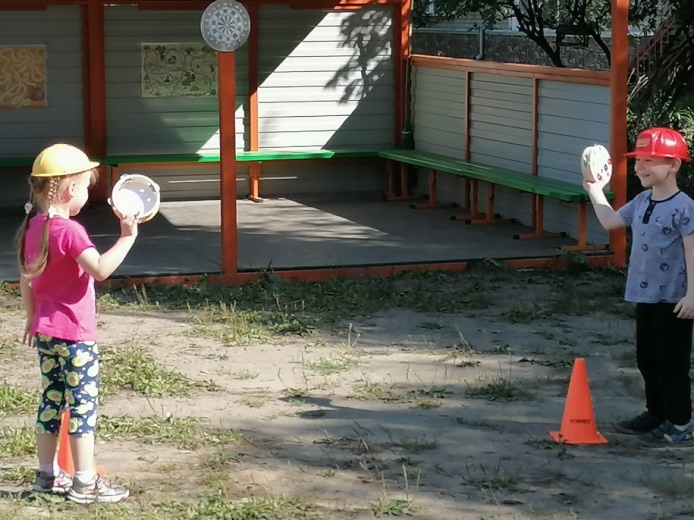 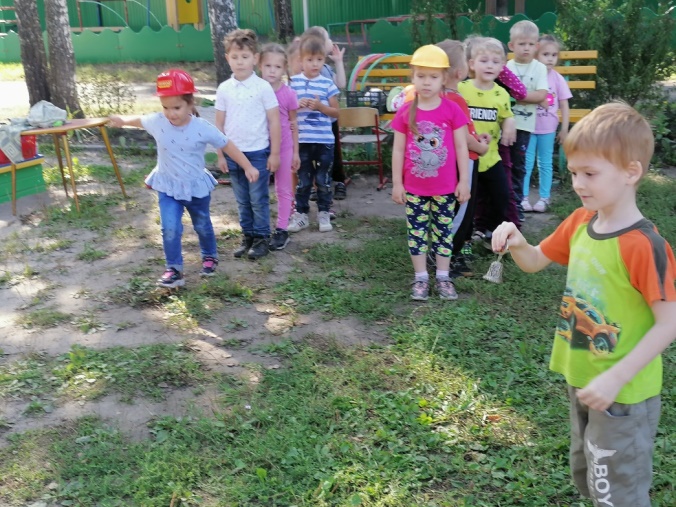 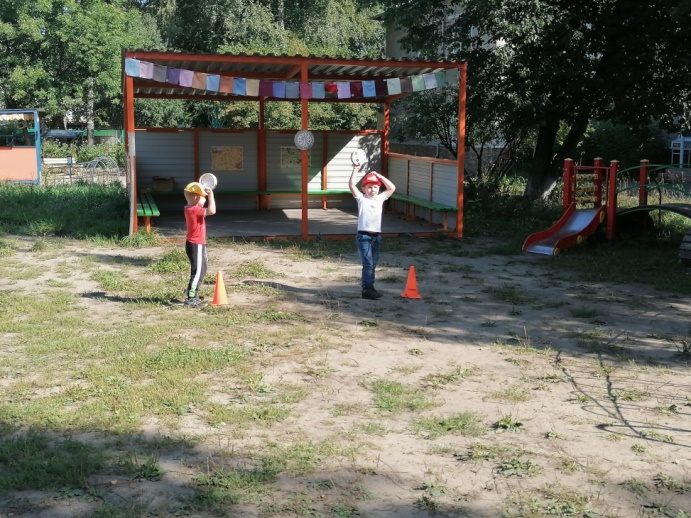 Инструктор: Молодцы вы справились все с заданием.Конкурс капитанов: собрать разрезные картинки и объяснить ситуацию.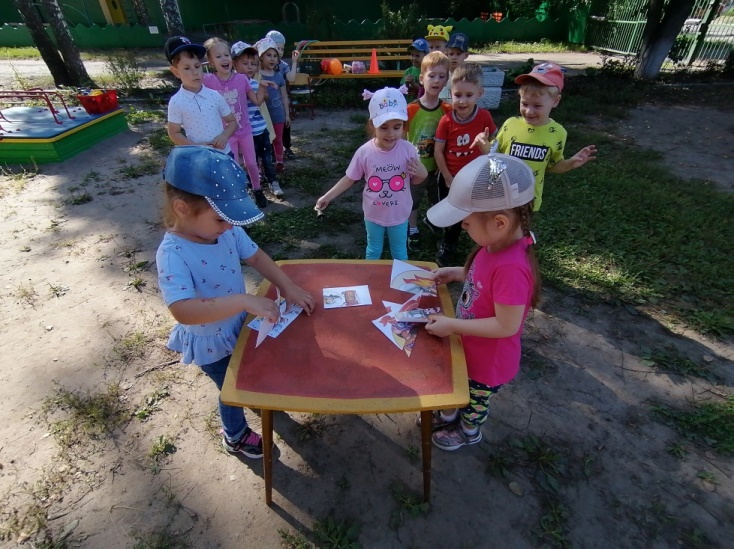 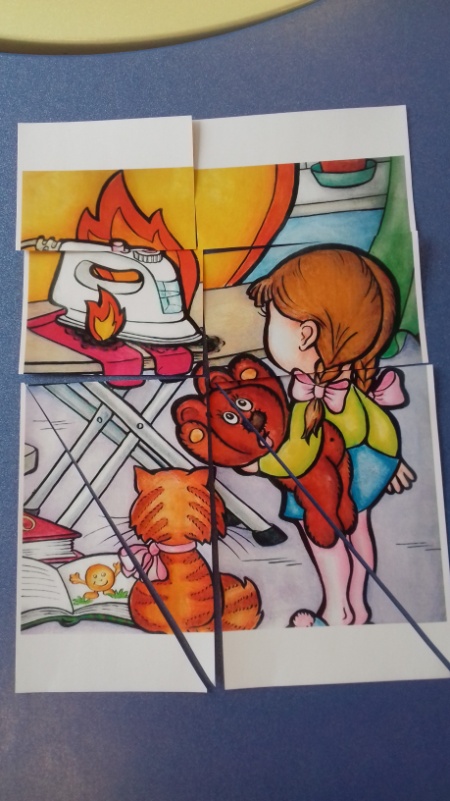 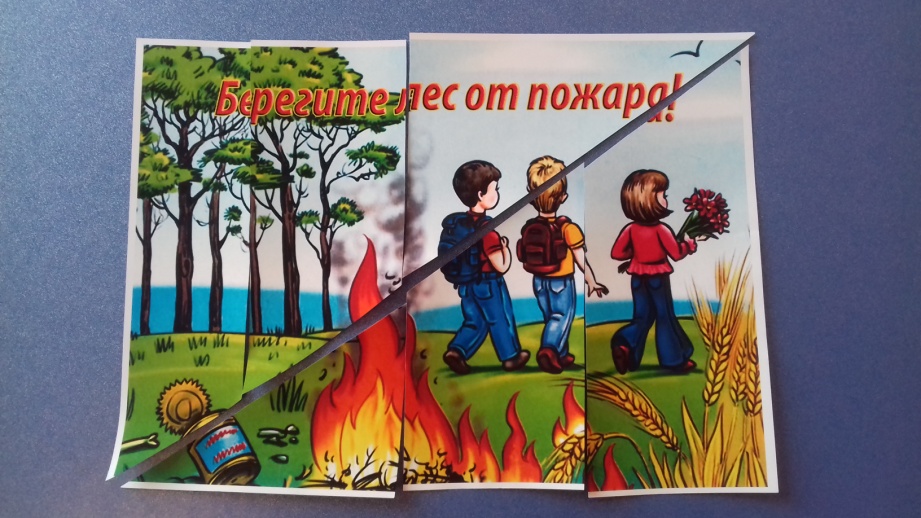                     4 – Эстафета «Спаси животных» (2-конуса, 2- самоката, мелкие игрушки животных, 2 обруча)Буратино: Поможем мышке и ее друзьям, спасем животных от пожара!Эстафета: каждый игрок в команде на самокате, спасает по одному животному.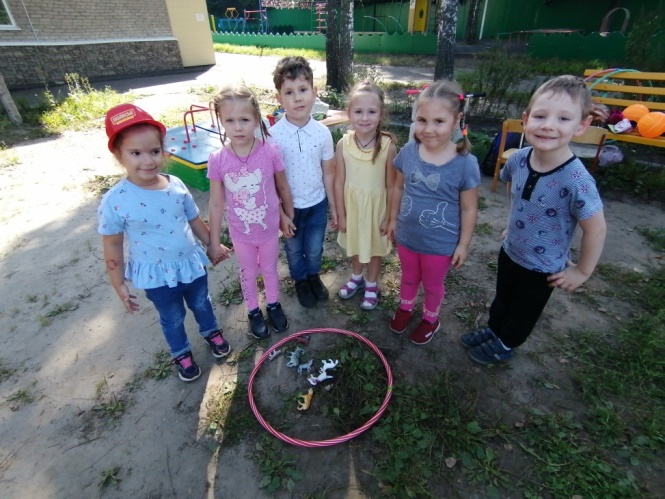 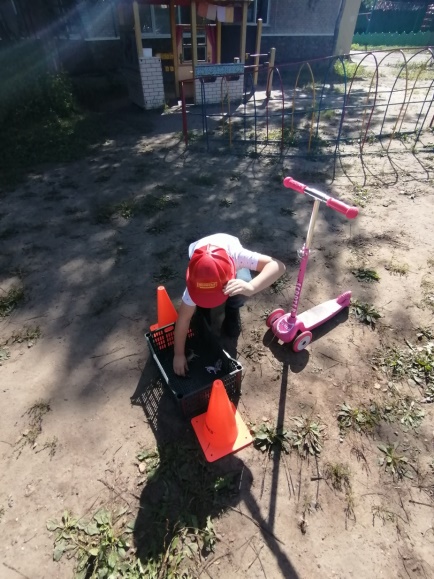 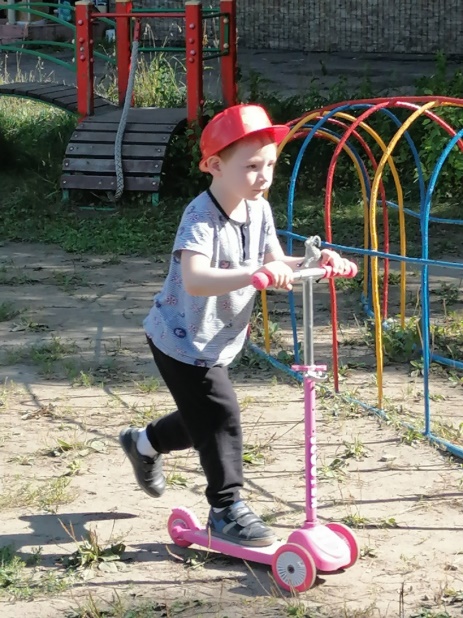 Ребенок:  На машине ярко - краснойПомчимся мы впередТруд тяжелый и опасныйНас спасателей, пожарных  ждет!                 4 –Эстафета «Потуши пожар»( 2 каски, 2- мыльные пузыри, 2 дуги, 2конуса с имитацией пожара)Одеваем  каску, пробегаем под дугами, бежим до огня тушим, передаем следующему игроку.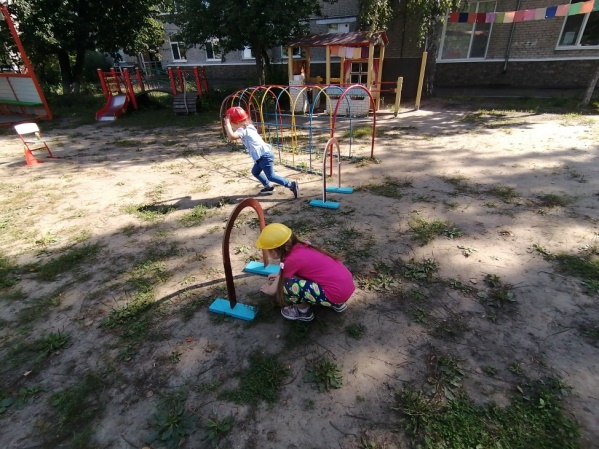 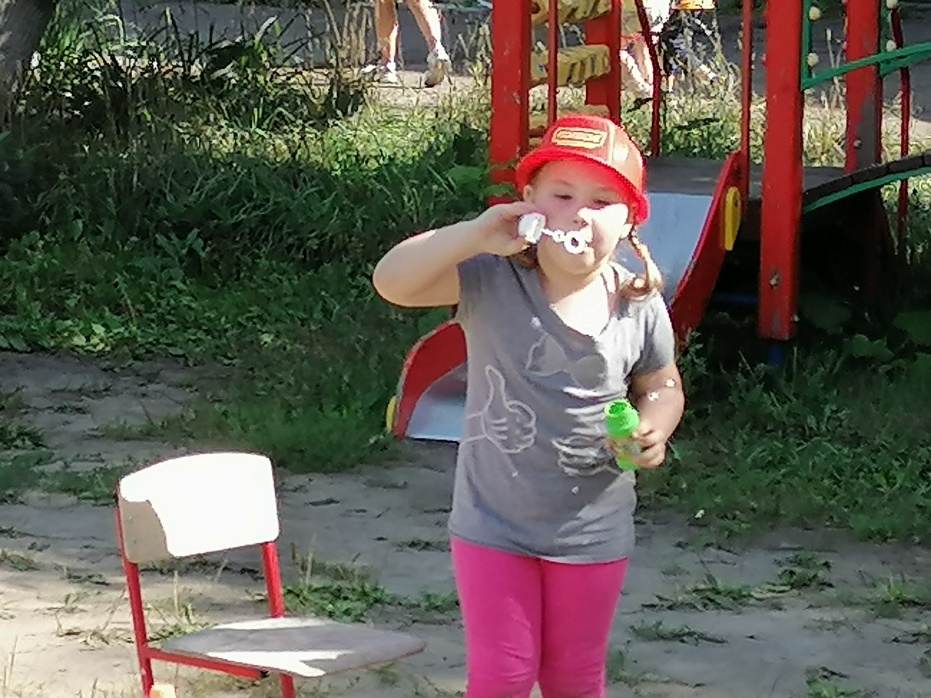 Инструктор: Буратино, не играй с огнем, береги свой дом, чтоб тепло, уютно было в нем.Буратино: А теперь давайте поиграем.                                Игра "Огонь в очаге" (круг из длинной веревки, вязанная шапочка с имитацией огонька.)ОгоньЯ - Огонь,Меня не тронь!Игроки (за кругом)Ты зачем ушел из очагаПревратился в нашего врага?ОгоньЯ -огонь ваш друг и враг,Со мной не справиться никак.Огонь после слов шипит и машет руками. Затягивает игрока в круг. Игроки превращаются в угольки. Садятся в круге.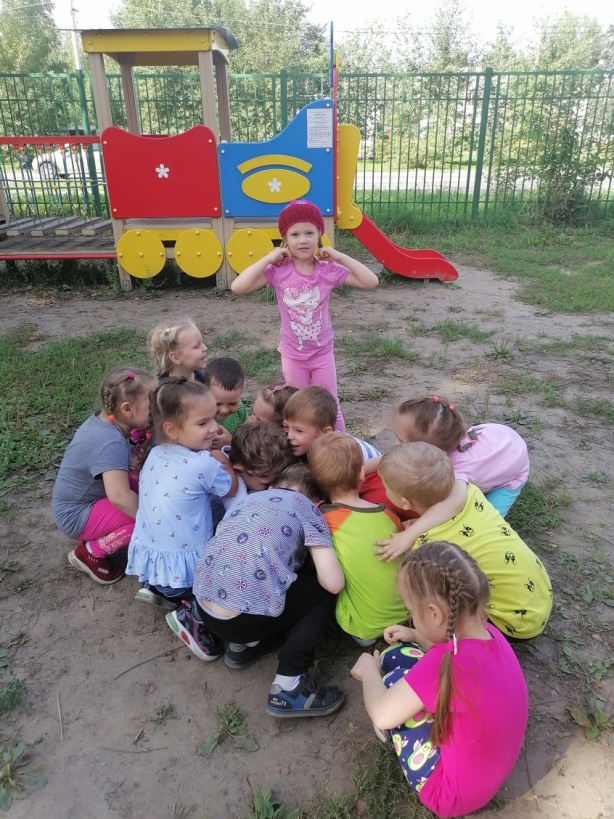 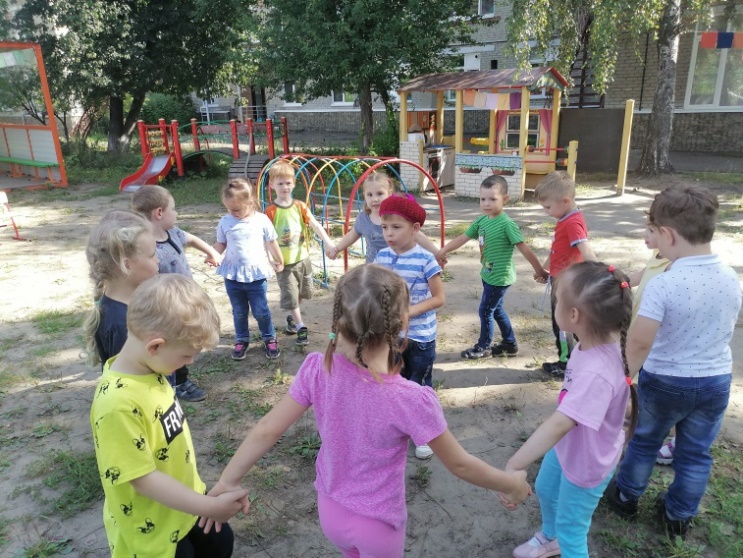 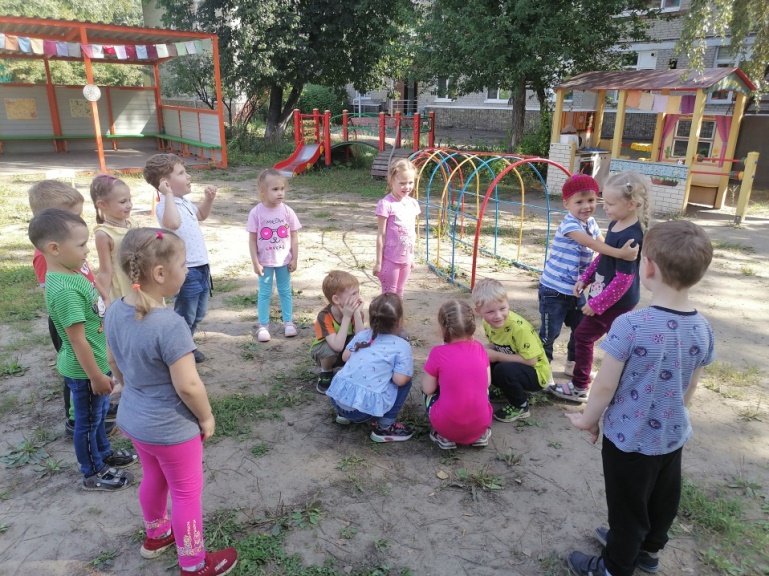 Инструктор: Ребята мы с вами, наконец, потушили пожар.Пальчиковая гимнастика:С огнем бороться мы должны, (Поочередное соединение всех пальцев с большим)Мы смелые работники,(по очереди, начиная с мизинца и заканчивая мизинцем.)С водою мы напарники.Мы очень людям всем нужны(В обратном направлении – от мизинца)Так кто же мы? (Пожарные указательному пальцу)Труд пожарных - это каждодневный подвиг. За особую смелость и спасение людей на пожарах - пожарных награждают медалями «За отвагу». И вы за свой подвиг получаете метали самых смелых, сильных и юных пожарных.Кому понравилась быть пожарным? Помоги Буратино вручить медали нашим спасателям.                       (вручение медалей)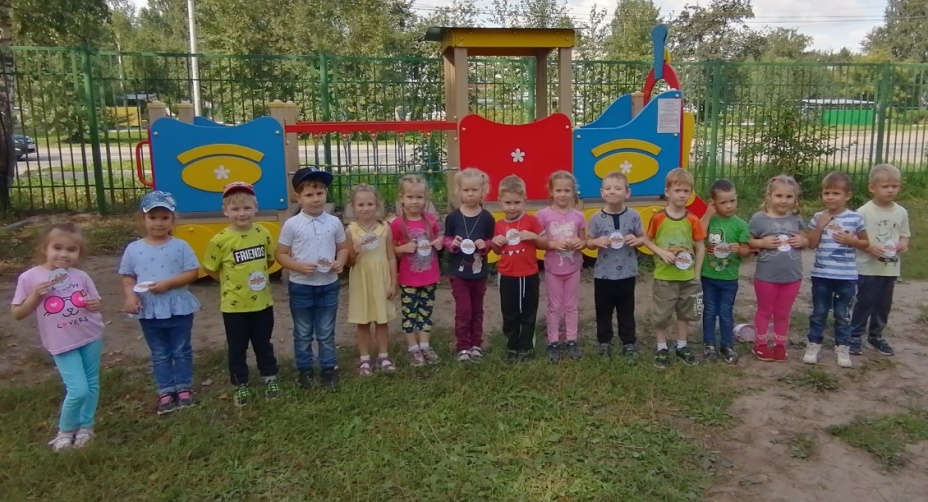 Буратино: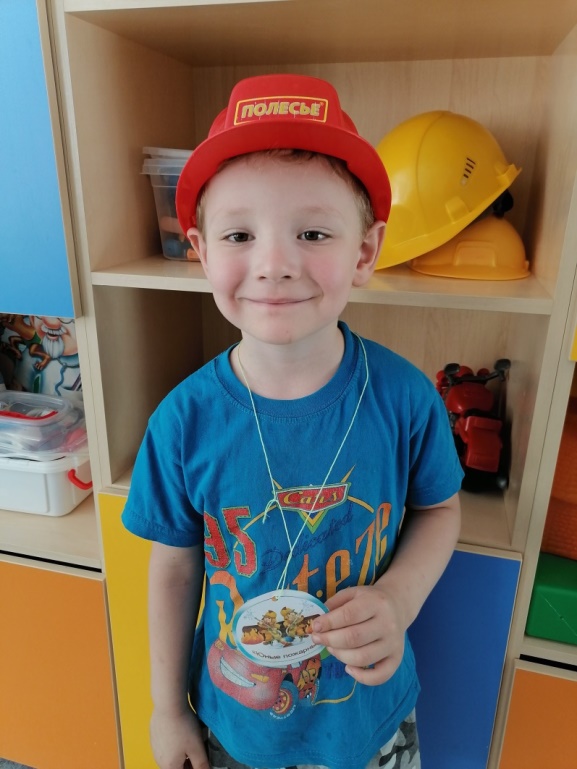 Ты, малыш, запомнить должен:Будь с розеткой осторожен! С ней никак нельзя играть,Гвоздики в неё совать!«Дом в порядке содержиВилки, ножницы, ножи,И иголки, и булавкиТы на место положи.Буратино: Спасибо ребята, что всему меня научили, мне пора возвращаться домой. Папа Карло меня заждался. Инструктор: Буратино помни эти правила и никогда о них не забывай.          Дети: До свидания, Буратино.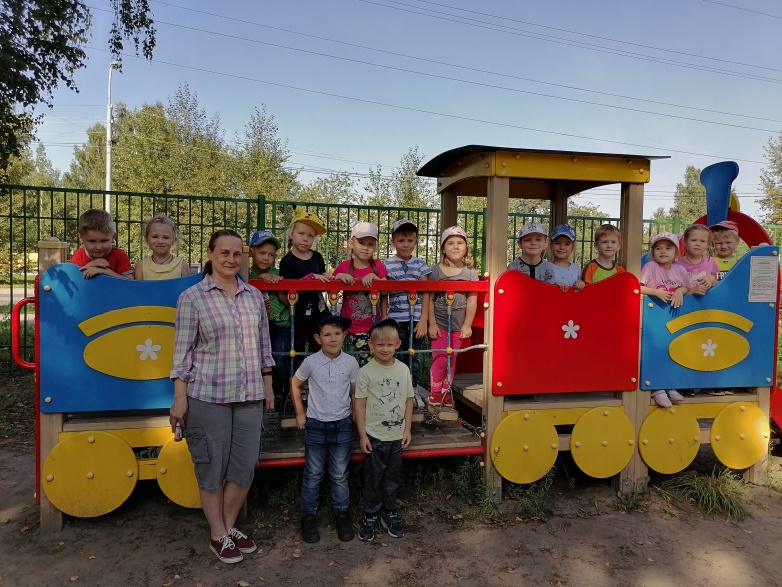 СПИСОК ЛИТЕРАТУРЫ:1. Т.А. Шорыгина Правила пожарной безопасности для детей 5- 8 лет - М, ТЦ Сфера, 20062. К.П. Нефедова Бытовые электроприборы. Какие они? - М, Издательство ГНОМ и Д, 20033. К.Ю. Белая, В.Н. Зимонина и др. Как обеспечить безопасность дошкольников - М, Просвещение, 20004. Т.А Шорыгина Осторожные сказки. Безопасность для малышей. - М, Книголюб, 20035. М.А. Фисенко ОБЖ. Средняя и старшая группы. Разработки занятий – Волгоград, ИТД «Корифей», 20086. Т.В. Иванова Пожарная безопасность. Разработки занятий. Средняя группа. – Волгоград, ИТД «Корифей», 20097. Т.В. Иванова Пожарная безопасность. Разработки занятий. Старшая группа. – Волгоград, ИТД «Корифей», 20098. Н.Н. Авдеева, Н.Л. Князева, Р.Б. Стеркина. Безопасность. Учебное пособие по основам безопасности жизнедеятельности детей старшего дошкольного  возраста. – СПБ, Детство-Пресс, 20049. Авдеева Н.Н., Князева Н.Л, Стеркина Р.Б. Безопасность. Учебно-методическое пособие по основам безопасности жизнедеятельности детей старшего дошкольного возраста. СПБ: Детство - Пресс, 200810. Аралина Н.А. Ознакомление дошкольников с правилами пожарной безопасности. М.: Скрипторий 2003,200711. Давыдова М.А. Спортивные мероприятия для дошкольников 4-7 лет: М.:Вако, 200712. Кононова И.В. Сценарии по пожарной безопасности для дошкольников. М.: Айрис-пресс, 200813.Максимчук Л.В. Что должны знать дошкольники о пожарной безопасности. М.: Центр педагогического образования, 200814. Пидручная С. Огонь-наш друг, огонь-наш враг!//Дошкольное воспитание,№5, с.47,200615. Пикулева Н. Пожарная безопасность.//Дошкольное воспитание, № 4, с.114, 2007